KAUNO TIRKILIŠKIŲ MOKYKLOS-DARŽELIO DIREKTORIUSįsakymasDĖL KAUNO TIRKILIŠKIŲ MOKYKLOS-DARŽELIO  VIEŠŲJŲ PIRKIMŲ ORGANIZAVIMO TVARKOS PATVIRTINIMO2018 m. vasario 19 d. Nr. V-  11KaunasVadovaudamasi Lietuvos Respublikos viešųjų pirkimų įstatymo 85 straipsnio 2 dalimi, Kauno miesto savivaldybės administracijos direktoriaus 2018 m. vasario 12 d. įsakymu Nr. A-474 „Dėl juridinių asmenų, kurių steigėja, akcininkė, narė, savininkė ar dalininkė yra kauno miesto savivaldybė, viešųjų pirkimų organizavimo tvarkos“, Tvirtinu Kauno Tirkiliškių mokyklos-darželio  viešųjų pirkimų organizavimo tvarkos aprašą (pridedama). Įpareigoju direktoriaus pavaduotoją ūkio reikalams Editą Statkevičienę su šiuo įsakymu nepasirašytinai supažindinti mokyklos-darželio viešųjų pirkimų komisijos pirmininką ir narius ir patalpinti šį aprašą į CVPIs.2017 m. rugsėjo 15 d. įsakymą Nr. V-71 „Dėl Kauno Tirkiliškių mokyklos-darželio supaprastintų mažos vertės viešųjų pirkimų tvarkos aprašo patvirtinimo“ laikyti negaliojančiu.Į p a r e i g o j u darbuotoją, atsakingą už svetainės administravimą, per tris dienas patalpinti šį aprašą į svetainę.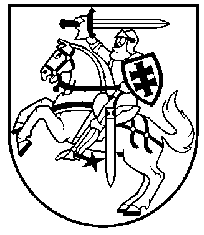 Direktorė                   Gailutė Jonienė                                                      